Bilderbuchkino – Hinweise für LehrpersonenVorarbeiten:Geeignetes Bilderbuch auswählen  nicht zu viel Text und eine gute Handlung, welche die Schülerinnen und Schüler anhand der Bilder nacherzählen können  evtl. ein Bilderbuch auswählen von dem man die Bilder kostenlos im Internet als PDF-Datei hinunterladen kann oder die Bilder einscannen.https://www.oebib.de/fachinformation/lese-und-literaturfoerderung/aktionen/bilderbuchkinos/bilderbuchkinos-von-verlagen/http://www.bibliomedia.ch/de/angebote/bilderbuchkino.asp?navid=13Bilder aus dem Bilderbuch kopieren, nummerierenDigitale Aufnahmegeräte (mind. 3 – 4 ) besorgen / zur Verfügung habenA6-Zeichnungsblätter zuschneidenAblauf:Bilderbuch erzählenPassende Zeichnung zum Bilderbuch machen (A6)  gibt nachher das TitelbildZu zweit ein Bild auswählen, üben, was man darüber erzählen will  der Lehrperson vortragen, evtl. noch einmal zum Üben schickenMit Aufnahmegerät (an einem ruhigen Ort! z.B. Gruppenraum) den Text aufnehmen  Aufnahmetaste drücken, ca. 5 s warten und erst dann mit Reden beginnen, dasselbe beim Abstellen: immer 5 s warten!  es verkürzt die Aufnahme in der PowerPoint-Präsentation immer ein bisschen!Bei der Lehrperson die Aufnahme anhören; 
falls die Aufnahme nicht gut ist, Aufnahme wiederholen, bis eine gute „Fassung“ da ist.Bild weglegen, ein neues Bild auswählen und Vorgang wiederholen, bis alle Bilder aufgenommen wurdenNacharbeit LehrpersonDateien vom Aufnahmegerät auf den Computer laden  Aufnahmen nach den Bildern nummerieren!, evtl. Aufnahme noch zuschneidenEingescannte Bilder zuschneiden, evtl. Text überdecken oder PDF-Datei in einzelne Seiten zerlegen (http://www.dinbrief.de/pdf-zerlegen-pdf-aufteilen-pdf-zerschneiden-split-pdf ), 
sodass man für jedes Bild eine Datei hat; Bilder nummerieren und so einzeln abspeichernSelbstgezeichnete Bilder der Kinder einscannenPowerPoint startenSelbstgezeichnete Bilder der Schülerinnen und Schüler auf 1. Folie als Titelbild anordnen und Titel des Buches dazu schreiben; evtl. auf 2. Folie noch aufführen, von wem das Buch erzählt wird (Namen der Kinder)1. Bild einfügen (Einfügen Grafik); über das Bild die Tondatei einfügen (Einfügen Audio)Wichtig: Wiedergabe Start Automatisch und Häkchen „Bei Präsentation ausblenden“ anklicken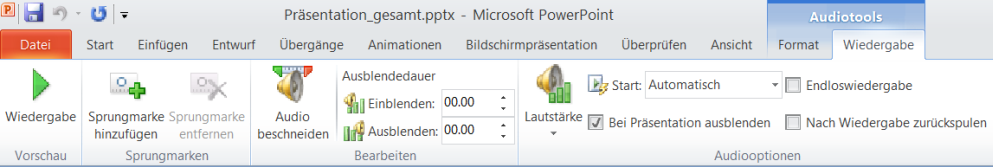 so weiter fahren, bis alle Bilder in der PowerPoint-Präsentation als Folien drin sindBildschirmpräsentation starten (um zu testen, ob der Ton funktioniert)